COLEGIO UNIVERSITARIO FERMÍN TORO UNIDAD DE PLANIFICACIÓN Y DESARROLLO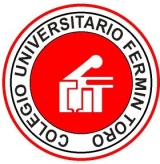 SOLICITUD DE INSCRIPCIÓN Lapso académico: 2023-02SOLICITUD DE INSCRIPCIÓN EN LAS SIGUIENTESASIGNATURAS: VERIFICA SI LAS ASIGNATURAS NO TIENEN PRELACIÓNPAGO DE LA INSCRIPCIÓNTransferencia:OBSERVACIONES:ANTES DE ENVIAR LA INSCRIPCIÓN DEBES ESCRIBIR A cuftadm©gmail.com PARA VERIFICAR SI TE ENCUENTRAS SOLVENTE.DEBES ENVIAR ESTA PLANILLA JUNTO AL CAPTURE DE LA TRANSFERENCIA  DE LA INSCRIPCIÓNApellidos y nombres:	Cédula:Carrera:	Semestre:Teléfono fijo:	Celular:Correo electrónico:	Modalidad : Virtual        _________ Presencial-  __________Banco de origen:Banco destino:Referencia:Monto:Fecha:Banco de origen:Banco destino:Referencia:Monto:Fecha: